Need help paying for groceries?Foodshare volunteers can help you apply for benefits!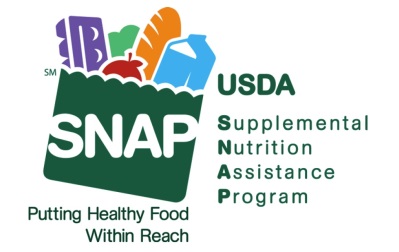 SNAP is the Supplemental Nutrition Assistance Program (Formerly known as the Food Stamp Program)We will help you complete the paper or online application and we will submit the file to the Department of Social Services for you.    Here are some guidelines to keep in mind:A household is defined by SNAP as a group of people that live together who also buy and prepare meals together.  For example, if three unrelated people share a residence and each of them buys and prepares his/her own food, this does not constitute as a “household” under SNAP.  However if each person contributes, for example, $100 per week for food, and they eat together, this does meet the criteria for a “household” under SNAP.*Households with a disabled or elderly member may still qualify if over these limitsTHESE LIMITS ARE EFFECTIVE OCTOBER 1, 2018 TO SEPTEMBER 30, 2019For more information please contact: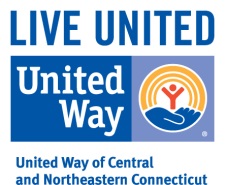 Foodshare’s SNAP Outreach Team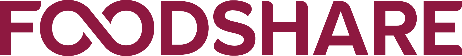 	Phone# 860-286-9999 x104		Fax# 860-838-6784www.foodshare.org (click on Find Help > SNAP)See reverse side for additional detailsWhat to bring when you apply for SNAP BenefitsFor more information please contact:Foodshare’s SNAP Outreach Team	Phone# 860-286-9999 x104		Fax# 860-838-6784www.foodshare.org (click on Find Help > SNAP)Household SizeMaximum Gross Monthly Income*1$1,8722$2,5383$3,2044$3,8705$4,5366$5,202Larger HouseholdsHigher LimitsHousehold SizeMaximum Monthly Benefit1$1922$3533$5054$6425$7626$914Additional MembersHigher BenefitsWHAT:WHO:INFORMATION AND TYPES OF DOCUMENTS:WHAT:WHO:INFORMATION AND TYPES OF DOCUMENTS:IDENTITY and proof of AddressApplicantLicense, state ID, resident alien card; AND proof of address if not on ID cardIDENTITY and proof of AddressApplicantLicense, state ID, resident alien card; AND proof of address if not on ID cardIDENTITY and proof of AddressLegal ImmigrantsResident alien card, sponsor information, and immigration papersIDENTITY and proof of AddressLegal ImmigrantsResident alien card, sponsor information, and immigration papersIDENTITY and proof of AddressLegal ImmigrantsResident alien card, sponsor information, and immigration papersIDENTITY and proof of AddressEveryone in HouseholdSocial security numberIDENTITY and proof of AddressEveryone in HouseholdSocial security numberINCOME (EARNED)Everyone       Most recent pay stubs: 4 weekly or 2 INCOME (EARNED)(excludes child under 17)Biweekly ORINCOME (EARNED)Letter from employer describing payINCOME (EARNED)Self-employed: tax return or bookkeeping recordsINCOME (UNEARNED)EveryoneAmount of: Social security (SSD, SSA, SSI) disability, pensions, annuities, unemployment, cash assistance, child support, alimony, rent INCOME (UNEARNED)EveryoneAmount of: Social security (SSD, SSA, SSI) disability, pensions, annuities, unemployment, cash assistance, child support, alimony, rent INCOME (UNEARNED)EveryoneAmount of: Social security (SSD, SSA, SSI) disability, pensions, annuities, unemployment, cash assistance, child support, alimony, rent SHELTER EXPENSESHouseholdMortgage payment, property tax payment,SHELTER EXPENSESHouseholdand homeowner's insurance paymentSHELTER EXPENSESHouseholdorSHELTER EXPENSESHouseholdMonthly Rent paymentSHELTER EXPENSESHouseholdDEPENDENT CARE EXPENSESIf applicableName, Address, and Phone Number for ProviderDEPENDENT CARE EXPENSESIf applicableName, Address, and Phone Number for ProviderCHILD SUPPORT PAYMENTSOnly if Court OrderedPayment amount, child and recipient nameCHILD SUPPORT PAYMENTSOnly if Court OrderedPayment amount, child and recipient nameMedical Expenses     (Out of Pocket)ONLY Households w/ Senior or Disabled membersBilled or Paid In Last 90 Days: insurance premiums, prescriptions, medical bills, transportation costASSETS (LIQUID)ONLY households w/ Senior or Disabled members OVER income limitLimit= $3,500ASSETS (LIQUID)ONLY households w/ Senior or Disabled members OVER income limitStatements for bank, stock, trust fund, andASSETS (LIQUID)ONLY households w/ Senior or Disabled members OVER income limitlife insurance accountsASSETS (LIQUID)ONLY households w/ Senior or Disabled members OVER income limit